Publicado en Ciudad de México el 02/02/2018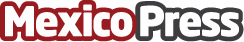 Avast anticipa los primeros ciberataques controlados por IA en 2018Los primeros ataques basados en aprendizaje automático, una ola de malware de criptominería y mayores amenazas a dispositivos móviles son algunas de las predicciones de AvastDatos de contacto:Flor Carreno56152196Nota de prensa publicada en: https://www.mexicopress.com.mx/avast-anticipa-los-primeros-ciberataques Categorías: E-Commerce Software Ciberseguridad Dispositivos móviles http://www.mexicopress.com.mx